      公司，诚邀贵单位参与《新零售时代下传统企业营销模式创新》课程！《新零售时代下传统企业营销模式创新》【上课时间】2021年5月15-16日【培训对象】销售总监、大区经理、销售团队管理者、人力资源总监、培训经理、企业内部销售培训师【课程费用】3800元/人，费用包含：学费、资料费、休闲点心及其它服务费，交通和食宿费用自理。【报名咨询】艾老师 13924220993主讲老师：李老师18年电子商务实战经验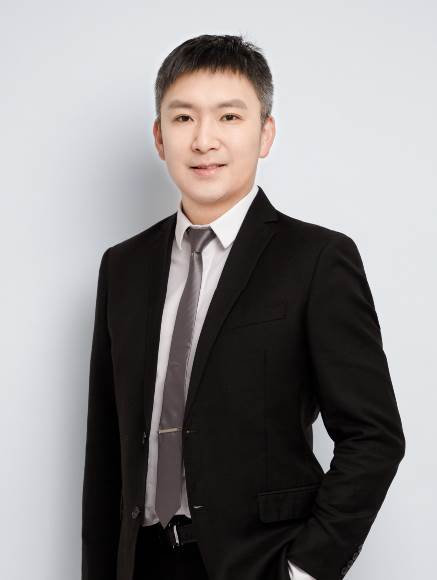 8年互联网营销新零售实战培训经验曾任：乐天电商集团 | CEO京东第一本实操类《京东运营宝典》作者创业黑马连续3年指定讲师，被评为最受欢迎导师京东、淘宝网、拼多多常年特邀讲师第七届电子商务文化节电子商务导师“金马奖”获得者国台办特邀电商专家/中国电子商务联盟ECCEO特邀导师擅长领域：爆款产品打造、电子商务运营、社群营销、短视频营销、大数据营销课程背景近年来互联网思维，新零售等“网红式”似的用语，成为了每一个传统企业的必修之课，然而到底什么是新零售，什么是互联网思维缺没有一个真正的概观定论，本课程的主旨的“新”在于顺势下的变化，从一个新零售玩家的角度告诉学员何谓新零售。同时在学员经营层面的点滴细节中逐渐形成一套以用户为中心、以效率提升为目的、以降低成本为己任的小而美新零售体系搭建。导师在电商新零售改造，O2O线上线下融合等方向有着独到的思维，秉持着所有的市面上的新零售案例都是旧零售的观点（即出现即陈旧的观点）只能借鉴而非复制的思路，从0开始帮助传统企业从新打造全新的零售体系。课程收益● 学习方法：学习新零售的理论知识，深入理解新零售出现的原因与机遇● 解读行业：解读各个不同行业在领域中新零售的应用领域● 应用场景：学习不同场景下的新零售框架搭建与战略构建● 升级体系：能够分析自身产业问题，改造并升级企业的行销体系● 案例剖析：通过借鉴行业成功案例而非盲目抄袭，理解并赋能自身场、货、人的效率提升课程结构行业现状：新零售趋势——渠道的重要性——互联网用户思维的突破用户趋势：用户需求——产品的迭代——爆款的打造技术迭代：新技术的运用——理论与实践结合——营销的迭代数据分析：数据导向结果——案例发现机会课程大纲第一讲：从新认识新零售一、互联网时代新零售到底是什么？1. 从人、货、场的全新搭建到原有场景的优化2. “伪”新零售的定义，不要滥用了这个关键词3. “新”顺势而为下的变化，而非颠覆4. “零售”万变不离其宗，还是过去的那点事二、店铺客流量问题，改变思维是破局之道1. 提升客流的道与术——战略布局引导战术改进2. 引流神器——大数据盒子+AI人脸识别+社群裂变工具3. 线上与线下的O2O渠道结合4. 用户复购提升在新零售中的运用三、全渠道数据化迭代的重要性1. 全渠道+大背靠流量时代的来临：多种流量渠道加背靠品牌背书2. 数字营销在全渠道引流中的重要性：集客+转化3. 订单式生产转变成个性化生产：C2B的模式广泛在应用四、利用互联网思维重塑你的产品1. 用户思维决定产品思维1）用户思维的调研方式2）产品思维的落地方案2. 多重维度聚焦的需求特征，四个关键词聚焦需求特征1）人口特征——适应规则2）消费特征——参考定价3）场景特征——复购传播4）心理特征——成交转化3. 三大要点让用户定位更清晰1）谁？用户的面貌描述2）什么？聚焦在一个痛点而非多个痛点3）场景？从笼统的场景聚焦到细致入微的场景4. 从新挖掘用户需求1）如何选品2）如何定位3）品牌爆点4）品类划分B2B领域新零售特性5. B2B企业的新零售革新之路1）B端新零售的短、频、快2）工业制造业之殇的破局之路：市场通路、用户拓客、营销方式3）微创新在新零售的应用：B端企业细节致胜的关键4）供应链的上游，很可能是一片蓝海第二讲：我们如何利用社交电商的属性做好新零售一、了解新零售社交电商的商业套路1. 拴住用户的特定方式2. 铁粉运营三大法则1）基于客户关系2）基于特权标签3）基于情感交互3. 社群电商加粉的方式1）病毒式吸粉2）裂变式吸粉3）电商式吸粉4）仪式感吸粉4. 电商企业会员运营5. 服务行业会员运营6. 类“传销”非传销的布局7. 全流程会员体系布局二、社交新零售九大思维模式1. 用户思维：互联网思维的核心2. 人性化思维：产品设计简约3. 产品思维：服务即是营销4. 为快不破思维：把握用户需求迭代5. 流量思维：量变才能引起质变6. 利用社会化思维：重塑企业、用户两者的关系及商业运作7. 大数据思维：核心是解锁数据背后的价值并加以运用8. 渠道共赢思维：构建多方共赢的平台生态圈9. 跨界思维：打破利益分配格局第三讲：新零售之案例解析一、西西弗书店的品牌突围之道1. 多种细节的组合营销就是一大步的成功2. 缺陷依然可以创造机会案例：西西弗之供应链优化重度垂直领域的大机会二、小微洗车行业的大生意1. 如何做到反向供应链赋能2. 以用户为角度的成本降低3. 简单的复制铸造出行业的高壁垒三、B2B领域的新零售变革案例讨论：假设产品会说话，那我们还要做什么？1. 2B领域的粉丝经济与复制2. 渠道赋能与微创新的实施现场案例讨论：由现场学员以自身案例进行互动式教学